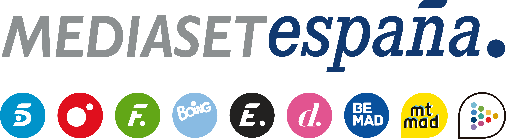 Madrid, 5 de febrero de 2020Llega la cita final a ‘La isla de las tentaciones’: los participantes pasarán 24 horas a solas con su soltero favoritoEste jueves (22:40h), en Telecinco.24 horas a solas con su soltero favorito en un hotel de ensueño. Así será la última cita que vivirán los protagonistas de ‘La isla de las tentaciones’ en la nueva entrega del programa que Telecinco emitirá este jueves a partir de las 22:40 horas. En este último encuentro que Mónica Naranjo propondrá a los participantes, Fani y Rubén y Andrea y Óscar aprovecharán para seguir avanzando en sus relaciones, mientras que Fiama y Joy volverán a disfrutar de una cita justo cuando la joven canaria y Álex atraviesan su momento de mayor debilidad. Por su parte, Andrea, del grupo de solteras de Villa Playa, aguardará impaciente una señal por parte de Ismael, y Gonzalo y Katerina vivirán una de sus noches más especiales. Susana, por su parte, se mostrará más confundida que nunca sobre su relación con Gonzalo.Antes de las citas finales, los chicos y las chicas asistirán a las últimas hogueras de grupo, en las que verán imágenes que les sorprenderán.Al final del programa llegará el momento de las despedidas en ambas villas. Tras la experiencia y a falta de las hogueras finales, los protagonistas se despedirán de los solteros y las solteras con besos, abrazos, lágrimas y alguna que otra promesa.